 Bondi’math 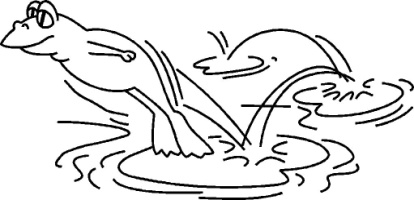 DépartLance le dé1  20  50  61  55  101  71  71  746  812  1610  1119  2014  20510  1311  1615  1817  1924  710  15Gagné !35  117  815  192  8614  158  139  1210  1611  1311  126  1011110  14